Psalm 128 – Common Worship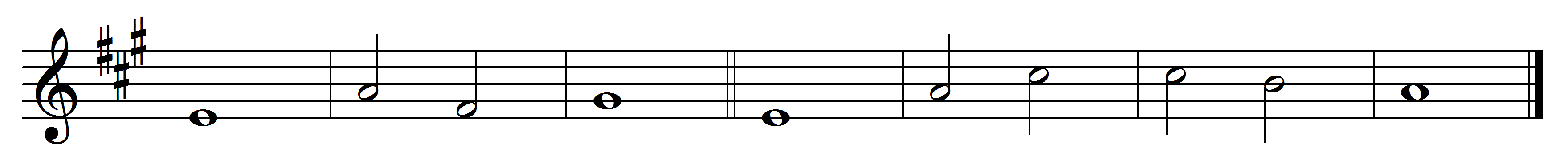 1	Blessed are all those who | fear the | Lord, 	and | walk | in his | ways.2	You shall eat the fruit of the | toil · of your | hands; 	it shall go well with you, and | happy | shall you | be.3	Your wife within your house shall be like a | fruitful | vine; 	your children round your table, | like fresh | olive | branches.4	Thus shall the | one be | blest | who | fears | the | Lord.5	The Lord from out of | Zion | bless you, 	that you may see Jerusalem in prosperity | all the | days · of your | life.6	May you see your | children’s | children 	and may there be | peace up-| on | Israel.Words taken from Common Worship © The Archbishops’ Council 2000.